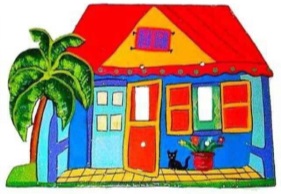 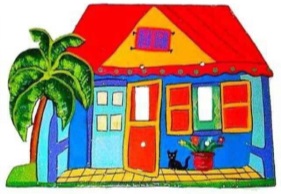 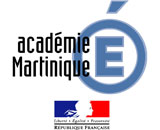 La  FAMILLE Archi :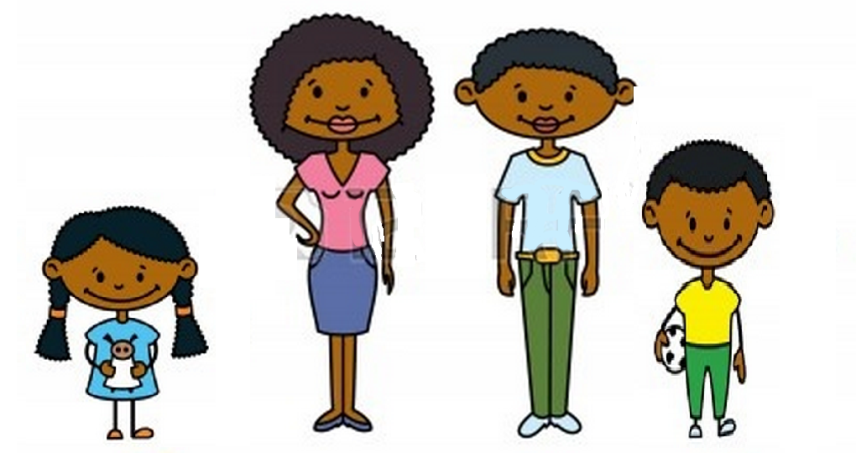 ébauche de cahier des charges : famille : parents + 2 enfants + un chienla famille aime recevoir les amis et la famillecuisiner est une passion familialechaque enfant doit avoir sa propre chambreune pièce bureau/salle de jeuune suite parentale (chambre+dressing+SDB)